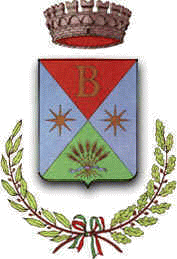 COMUNE DI BELLIZZIProvincia di SalernoCONVENZIONE TRA IL COMUNE DI BELLIZZI E L’ISTITUTO COMPRENSIVO DI BELLIZZIPER L’UTILIZZO DELLE PALESTRE SCOLASTICHEPREMESSO CHEl’art. 12 della legge 4 agosto 1977, n. 517, prevede la possibilità che gli edifici e le attrezzature scolastiche possano essere utilizzati fuori dell’orario del servizio scolastico per attività che realizzano la funzione della scuola come centro di promozione culturale, sociale e civile; in relazione a quanto sopra, si rende opportuno procedere ad una regolamentazione delle modalità di utilizzo delle palestre scolastiche, tra il Comune e l’Istituto Comprensivo Statale di Bellizzi, anche in ragione delle richieste avanzate da enti ed associazioni o privati in ordine alla disponibilità delle stesse; QUANTO SOPRA ESPRESSOTraIl COMUNE DI BELLIZZI rappresentato dal Sindaco Domenico Volpe, domiciliato per la carica in via Manin n. 23 in qualità di legale rappresentante, in applicazione dell’art. 50 del D.Lgs. 267/2000 eL’ISTITUTO COMPRENSIVO STATALE DI BELLIZZI Codice fiscale 95146350657, d’ora in poi denominato “Istituzione scolastica”, rappresentato dalla Dirigente Scolastica Prof.ssa Rosaria Papalino, domiciliata per la carica in P.zza A. De Curtis n. 4, in qualità di legale rappresentante, in applicazione del D.L. n.59/98, del D.P.R 275/99 e del D.I. 44/2001, che regolano l’Autonomia delle Istituzioni Scolastiche,SI CONVIENE E SI STIPULAART. 1Il Comune e l’Istituto Comprensivo di Bellizzi convengono che può essere concesso l’utilizzo a terzi, in via temporanea e precaria, delle palestre scolastiche ubicate nella Scuola Primaria “G. Rodari” e nella scuola secondaria di I grado “L. e P. Gaurico”. ART. 2L’utilizzo delle palestre poste nei citati edifici scolastici è riservato in via prioritaria all’Istituzione Scolastica a cui sono destinati per lo svolgimento delle attività didattiche ed istituzionali. ART. 3È consentito al Comune di Bellizzi, previo accordo con l’Istituzione scolastica, concedere l’utilizzo di detti locali ad Associazioni, Società Sportive, Gruppi, Circoli e Privati per iniziative di particolare rilievo culturale e sociale. ART. 4L’utilizzo delle palestre del Plesso Rodari e del Plesso Gaurico e degli arredi in esse posti può essere concesso in uso gratuito o a pagamento dall’Ente proprietario (Comune). ad Associazioni, Società Sportive, Gruppi, Circoli e Privati, in orari che non comportino pregiudizio o interferenze con lo svolgimento delle attività curriculari ed extra-curriculari dell’Istituzione scolastica.La tipologia di utilizzo e la determinazione delle tariffe orarie a carico dei concessionari è stabilita dal Comune.ART. 5Il Comune si riserva la facoltà di utilizzare i locali scolastici per iniziative proprie o da sé patrocinate, ovvero per motivi istituzionali (votazioni) previo assenso da parte della scuola ove l’attività debba svolgersi nei periodi di attività didattica.ART. 6Gli interessati all’utilizzo delle palestre ubicate negli edifici scolastici “L. e P. Gaurico” e “G. Rodari” devono presentare domanda al Comune.In tale richiesta devono essere specificati:la palestra che si intende utilizzare;i giorni e le fasce orarie;i motivi per i quali si richiede l’uso;il nominativo del responsabile a cui fare riferimento. ART. 7Il Comune, valutata l’ammissibilità delle richieste, ne autorizza l’uso e comunica al Dirigente Scolastico l’elenco delle società autorizzate e i relativi orari loro assegnati. ART. 8Le spese per danni ai locali e alle attrezzature che avessero a verificarsi in corso o in dipendenza di tale uso sono a carico dei concessionari.Il Comune quantificherà l’entità dei danni e provvederà al recupero delle spese derivanti. ART. 9Gli oneri e la responsabilità per la pulizia e la vigilanza dei locali sono a carico del concessionario che vi provvede giornaliermente e comunque in tempo utile all’utilizzo dei locali da parte degli alunni. Tutte le sere i locali dovranno essere puliti e sanificati al fine di consentire un uso sicuro agli alunni per le attività didattiche.Il Dirigente scolastico comunica al Comune eventuali inadempienze agli obblighi da parte del personale preposto alla custodia, pulizia e sorveglianza dei locali.Il Comune convoca i concessionari e, se non riesce a sanare la situazione, revoca la concessione. In ogni caso il Comune si farà carico di ripristinare quanto danneggiato o indebitamente sottratto all’Istituzione scolastica.ART. 10Il Comune e l’Istituzione Scolastica sono sollevati da qualsiasi responsabilità derivante da danni a persone e a cose che potrebbero verificarsi durante il periodo di utilizzo dei locali. Restano, pertanto, a carico dei concessionari risarcimenti e spese derivanti da detti danni.È fatto obbligo, altresì, ai concessionari di provvedere all’assicurazione contro gli infortuni e la responsabilità civile verso terzi dei propri atleti associati.ART. 11Le parti concordano che l’Istituzione scolastica potrà revocare e in qualsiasi momento l’adesione a tale convenzione qualora la stessa si manifestasse pregiudizievole al normale svolgimento delle attività scolastiche istituzionali o l’Ente locale risultasse inadempiente rispetto alle obbligazioni assunte.ART. 12La presente convenzione ha la durata di un anno ed ha efficacia dalla data di sottoscrizione. È da intendersi tacitamente rinnovata di anno in anno salvo disdetta scritta, da comunicarsi da una delle parti con almeno novanta giorni di preavviso.Le parti richiedono l’esenzione dell’imposta di bollo ai sensi dell’art. 16 della tabella allegato B del d.P.R. n. 642/1972, e le spese di registrazione, in caso d’uso, sono a carico del Comune. Letto, Approvato e SottoscrittoBellizzi, lì ________________Per il Comune di Bellizzi             Il Sindaco 				 	                 Per l’Istituto Comprensivo di Bellizzi      Domenico Volpe 							Prof.ssa Rosaria Papalino